FLEURS DE JAZZ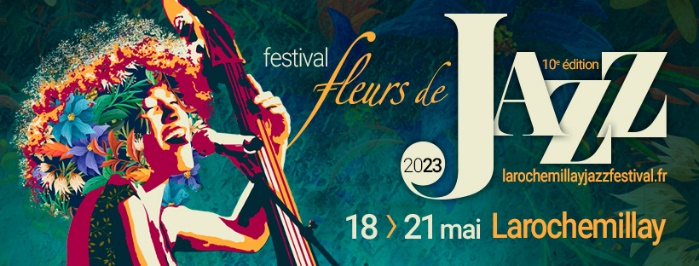 Présentation et Programmation 2023 « Fleurs de Jazz » a 10 ans…En 2014, une équipe de passionnés (ées) décide d’implanter un festival de Jazz au cœur du Morvan.A l’origine de ce festival, une envie de partager, d’échanger et donner du plaisir autour de la musique dans un cadre naturel exceptionnel.Public et élus locaux ont accueilli cette initiative avec enthousiasme et le succès grandissant récompense les initiatives originales de l’équipe dirigeante.En effet, dès la création de « Fleurs de Jazz » avec le temps fort du week-end de l’Ascension à Larochemillay, nous avons souhaité partager notre passion avec tous les Morvandiaux en organisant chez eux, tout au long de l’année, concerts et manifestations en partenariat avec la mairie ou le comité des fêtes de leur village.
En invitant « Fleurs de Jazz  », la campagne morvandelle se réveille et se réchauffe ! Aidés de nombreux bénévoles qui ont rejoint spontanément notre association, nous sommes fiers aujourd’hui de vous offrir un programme de grande qualité, éclectique et varié avec des groupes de musiciens dont la quasi-totalité sont Bourguignons et Francs-comptois.«  Fleurs de Jazz » vous invite à partager des moments musicaux exceptionnels empreints d’émotion et de convivialité au coeur du Parc Naturel du Morvan dans un cadre naturel exceptionnel  ! Avec du jazz bien sûr … mais pas que ! *Pour fêter son 10ème anniversaire, Fleurs de Jazz s’ouvre à de nouveaux horizons. Champs artistiques divers et complémentaires sont convoqués dans le cadre de performances le plus souvent inédites.
Le programme de la saison vous sera dévoilé lors de la soirée d’ouverture le Samedi 4 mars au cinéma de Saint Honoré les Bains à 20h00Avec en avant-première, un spectacle d’improvisation associant danse, peinture et musique qui restera pour nous tous sans nul doute un moment inoubliable du festival.  Cette performance originale sera réalisée par trois artistes nivernais, tous improvisateurs hors pair. Au programme donc : La saison 2023 « JAZZ en Villages » avec des concerts en villages tout au long de l’année (du 4 mars au 10 septembre). Depuis la création du festival, le succès de cette formule est grandissant : le jazz réveille la campagne morvandelle ! Un temps fort « Le Festival Fleurs de Jazz » qui se déroule chaque année au Week end de l’Ascension et dont l’épicentre est à LAROCHEMILLAYCeci mené en collaboration avec nos partenaires des différentes communes qui nous offre une aide précieuse à l’organisation de chaque évènement.Pour plus d’infos retrouvez nous sur le site :Site : https://larochemillayjazzfestival.fr/Facebook : https://www.facebook.com/larochemillayjazzfestival/Billetterie : https://larochemillayjazzfestival.fr/billetterie-2023Contact Mail : contact@larochemillayjazzfestival.frTél : 06 19 12 25 06https://vimeo.com/292688604  La saison 2023 « JAZZ en VILLAGES » du 04 mars au 10 septembre 2023.4 concerts en villages : St Honoré les Bains, Château-Chinon, Luzy, Onlay, et 1 concert au Mont Beuvray avec des formations de styles variés.St Honoré les Bains : Triptic’Hic et Nunc né de la rencontre de 3 artistes nivernais, improvisateurs hors pairs réalisera une performance artistique danse, accordéon, arts plastiques aboutissant à une création originale en live. En partenariat avec le Cercle DiogèneChâteau-Chinon : Dîner concert. Vladimir Torres Trio animera une master class avec le Lycée des métiers de Château Chinon , puis donnera un concert lors d’un diner concocté par les élèves du restaurant pédagogique du  Lycée dans un univers musical singulier où vont se mêler jazz, pop, musiques latines ou encore moyen-orientales. En partenariat avec le lycée des Métiers François MitterrandLuzy : Dîner Concert. What she says est né d’une volonté d'expression, mélange de poésie et d'une énergie intuitive, qui trouve son inspiration dans la vie, la société, le quotidien, les rencontres. Compositions par Caroline Schmid (orgue hammond, saxophone ténor, guitare, batterie). Les assiettes seront concoctées par l’atelier cuisine des AVF. En partenariat avec les AVF Luzy MorvanOnlay : Verry / Halay / Perrin trio : né de la rencontre de trois amis musiciens de jazz aux parcours singuliers (saxo, basses, piano). A découvrir. En artenariat avec Adère OnlayMont Beuvray : Et comme chaque année un concert festif à Bibracte au sommet du Mont Beuvray lors du Fantastic Picnic : un concert de Jazz manouche dans un endroit magique à ne pas manquer avec Gitché Manito !!!!. Retrouvez le programme complet sur www.larochemillayjazzfestival.frLE PROGRAMME DE LA SAISON 2023 Concerts en villages du 4 mars au 10 septembre Samedi 4 mars : 20h00 Soirée d’ouverture / Cinéma / St-Honoré-les-BainsTript’hic & nunc, création originale improvisation accordéon / danse/arts plastiques - Entrée libre Jeudi 23 mars : 19h30 Dîner-concert / Restaurant du lycée des Métiers François Mitterrand/ Château-ChinonVladimir Torres Trio, compositions - 25€Samedi 29 avril : 20h Dîner-concert / Salle des fêtes / LuzyWhat she says, compositions - 25€Dimanche 7 Mai : 15h / Salle multiculturelle / OnlayVerry/Halay/Perrin Trio - 10 € (tarif réduit* 5€)Dimanche 10 septembre : 13h / Fantastic Picnic / BibracteGitché Manito - Gratuit Le Festival “Fleurs de Jazz” du 18 au 21 mai 2023Des concerts, dans des styles très divers et souvent inattendus, dont l’épicentre se situe à Larochemillay, petit village perché à 430 m d’altitude.Des morceaux de styles très variés : St-Honoré-les-Bains, Villapourçon, Larochemillay, Château de MâcheferSt Honoré les Bains : « Sidney Béchet au féminin » avec la Cie Du Souffle Aux Cordes. En partenariat avec le Cercle DiogèneVillapourçon : « De l’autre côté du miroir » Une voix, une basse... le dialogue entre une fille et son père. Au delà de sa dimension affective, ils on tout fait pour nous offrir un répertoire sensible qui mettra en avant la qualité de la voix.Larochemillay : Jacques di Donato et Bruno Maurice, deux musiciens, solistes internationaux, nous surprendront par leur approche impertinente de la musique et par la virtuosité de leurs jeux improvisés.Costa de Oro : cette formation de Jazz Cubain vous invitera à découvrir des sonorités revisitées sud-américaines issues de la Salsa. Et à entrer dans la danse !!.Enfin Thomas de Pourquery et François Jeanneau 2 figures emblématiques du jazz français d’aujourd’hui, viendront clôturer le Festival.Sans oublier Didier Brunet et Christian Godon pour une balade musicale contée !Retrouvez le programme complet sur www.larochemillayjazzfestival.frLe PROGRAMME FESTIVAL “Fleurs de Jazz” du 18 au 21 mai 2023Jeudi 18 mai : 20h30 / salle Sidney Bechet / St-Honoré-les-Bains  Cie du Souffle aux Cordes, Sidney Bechet au féminin - 12€ (tarif réduit* 6€)Vendredi 19 mai : 20h30 / Eglise / Villapourçon De l’autre côté du miroir - 10€ (tarif réduit* 5€)Samedi 20 Mai : Larochemillay 11h30 : Jardin de la Mairie - Jacques Di Donato et Bruno Maurice - 8€ (tarif réduit* 4€) 12h30 :  Verre de l’amitié offert par Nathalie Michon, maire de Larochemillay14h30 : Départ Place de l’église - « Balade musicale » avec Didier Brunet et Christian Godon - gratuit17h30 :  Château de Mâchefer (lieu-dit de Mâchefer) - Costa de Oro, Jazz cubain - 10€ (tarif réduit* 5€)Dimanche 21 Mai : 15h00 / Salles des fêtes / Larochemillay - Thomas de Pourquery  -  François Jeanneau 15€ (tarif réduit* 8€)